Протокол № 269/УТПиР-РЗакупочной комиссии по аукциону в электронной формес участием только субъектов МСП на право заключения договора на выполнение работ: «Реконструкция ВЛ 0,4 кВ п.Бурея».                                       (Лот № 11003-ТПИР-ТПИР ОБСЛ-2020-ДРСК).СПОСОБ И ПРЕДМЕТ ЗАКУПКИ: аукцион в электронной форме с участием только субъектов МСП на право заключения договора на выполнение работ «Реконструкция ВЛ 0,4 кВ п.Бурея».  (Лот № 11003-ТПИР-ТПИР ОБСЛ-2020-ДРСК).КОЛИЧЕСТВО ПОДАННЫХ ЗАЯВОК НА УЧАСТИЕ В ЗАКУПКЕ: 6 (шесть) заявок.КОЛИЧЕСТВО ОТКЛОНЕННЫХ ЗАЯВОК: 0 (ноль) заявок.ВОПРОСЫ, ВЫНОСИМЫЕ НА РАССМОТРЕНИЕ ЗАКУПОЧНОЙ КОМИССИИ: О рассмотрении результатов оценки вторых частей предложений Участников.О признании заявок соответствующими условиям Документации о закупке по результатам рассмотрения вторых частей заявок.РЕШИЛИ:По вопросу № 1Признать объем полученной информации достаточным для принятия решения.Принять к рассмотрению вторые части заявок следующих участников:По вопросу № 2РЕШИЛИ:Признать вторые части заявок следующих Участников:№ 297363 ООО "АСЭСС", № 300334 ООО "ВОСТОКИНЖЕНЕРИЯ",№ 301482 ООО "ЭНЕРГОСПЕЦСТРОЙ",№ 302166 ООО "ПОДРЯДЧИК ДВ"соответствующими условиям Документации о закупке и принять их к дальнейшему рассмотрению.Секретарь Закупочной комиссии 1 уровня  		                                        М.Г. ЕлисееваИсп. Чуясова.Тел. (4162) 397-268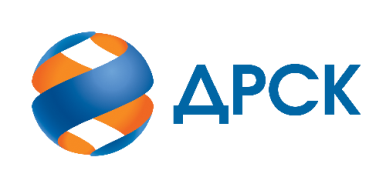                                                АКЦИОНЕРНОЕ ОБЩЕСТВО                «ДАЛЬНЕВОСТОЧНАЯ РАСПРЕДЕЛИТЕЛЬНАЯ СЕТЕВАЯ КОМПАНИЯ»г.  Благовещенск«07» февраля 2020 года№п/пДата и время регистрации заявкиНаименование, ИНН Участника и/или его идентификационный номер20.12.2019 12:31№ 29724718.12.2019 09:58№ 297363 ООО "АСЭСС"23.12.2019 05:17№ 300334 ООО "ВОСТОКИНЖЕНЕРИЯ"24.12.2019 10:54№ 301482 ООО "ЭНЕРГОСПЕЦСТРОЙ"26.12.2019 02:20№ 302166 ООО "ПОДРЯДЧИК ДВ"26.12.2019 04:21№ 302947№п/пДата и время регистрации заявкиИдентификационный номер Участника18.12.2019 09:58№ 297363 ООО "АСЭСС"23.12.2019 05:17№ 300334 ООО "ВОСТОКИНЖЕНЕРИЯ"24.12.2019 10:54№ 301482 ООО "ЭНЕРГОСПЕЦСТРОЙ"26.12.2019 02:20№ 302166 ООО "ПОДРЯДЧИК ДВ"